CHICAGO CISO OF THE YEAR PROGRAM OVERVIEW AND NOMINATION FORM(v2024-04)The Chicago CISO of the Year Committee and the Chicago Chapters of AITP, ChicagoFIRST, InfraGard, ISACA, ISSA, PAABC, SIM, and WiCyS invite you to submit exceptional cybersecurity leaders for the Chicago Area CISO of the Year Award!BACKGROUNDThe current business climate has seen an unprecedented number of cybersecurity related events. Cybercriminals and nation-state actors continue to probe organizational defenses with the intent to disrupt operations, exfiltrate sensitive information, and monetize attacks. Between these threats and the increasing regulatory and liability climate, never has the Chief Information Security Officer (CISO) been asked to navigate more difficult terrain.Originally patterned after the Chief Information Officer (CIO) of the Year Award sponsored by AITP Chicago, SIM-Chicago and the Executive Club of Chicago, this program seeks to recognize outstanding CISOs for the contributions they make to their organizations, the information security profession, and the local community. The award process is overseen by the Chicago CISO of the Year Program Committee, a not-for-profit volunteer organization supported by AITP Chicago and operated by local area information security leaders.AWARDS OVERVIEWWe are in our eleventh year of operation and our third year of offering two awards: the “ENTERPRISE” award for CISOs from organizations with more than $4B USD in revenue, and the “MID-CAP” award for those from organizations with less than $4B in revenue. If a CISO does not have company-wide responsibilities, the combined revenue of the business units under their remit will be used to determine their award category.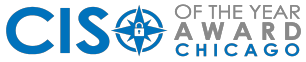 PROCESS SUMMARYNomination is an open process that can be initiated by anyone with direct experience working with the nominee. Submitted nominations are reviewed to ensure that the nominee meets the requirements laid out in the Nomination Form. Nominees demonstrate their competency and achievements through a multi-staged application process that includes a detailed written questionnaire, and a series of formal and informal interviews with a panel of industry peer-level CISO judges. The program spans over five months and culminates with a final interview and selection process completed by a panel of local area CEOs. The CISO of the Year winner is announced at an Awards Ceremony held in October of the same year.Please find the Nomination Form on the last page.On behalf of the Committee, prior winners, nominees and the CISOs of the Chicago region, thank you for your nomination and participation in the Program.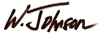 Wayne Johnson, FounderEVALUATION PROCESSNominees are submitted to the program by the information security community. Anyone who has a direct working relationship with a CISO can nominate that individual for the CISO of the Year Program.Participation in the program requires explicit agreement from the nominee.Nominee fills out a multi-page application covering multiple topic areas relevant to the Information Security profession and community.Each nominee will be assigned at least two judges to conduct a 60- to 90-minute interview. These interviews are strongly preferred, but not required, to be in person.Judges evaluate both the written and verbal submissions as compared to other nominees.Scores of all nominees will be evaluated, discussed and calibrated by the Judges Committee (JC). The JC consists of all volunteer CISO peer group judges.The Head of the Judges Committee (HJC) will facilitate the calibration sessions with a focus being on the four nominees with the highest scores. The HJC does not submit scores for any nominees. If two nominees have the same score, the tiebreaker is decided by the HJC and is determined by the nominee’s participation in the program (quantity and engagement level).The two nominees with the top scores in each category will advance to the CEO evaluation round.CEOs will interview the two finalists in each category and select the winner. Tiebreaker Rule: If the CEOs deadlock, the finalist with the highest score wins. If both finalists have the same score, the HJC will select the winner.PRIOR CISO OF THE YEAR WINNERS2023: Darin Hurd, CISO, Guaranteed Rate (ENTERPRISE)	Neil Witek, CISO, Oak Street Health (MID-CAP)2022: Mahmood Khan, SVP & Global CISO, CNA Financial Corporation (ENTERPRISE)  	Walter Lefmann. Director of Security, Chicago Trading Company (MID-CAP)2021: Ricardo Lafosse, CISO, Kraft Heinz Company2020: Paige Adams, Global CISO, Zurich Insurance2019: Jill Rhodes, CISO, Option Care2018: Bradley Schaufenbuel, CISO & VP, Paylocity2017: Erik Decker, Chief Security & Privacy Officer, University of Chicago Medicine 2016: Todd Fitzgerald, CISO, Grant Thornton International Ltd.2015: Kevin Novak, CISO and Technology Risk Officer, Northern Trust Bank 2014: Arlan McMillan, CISO, Department of Innovation and Technology, City of Chicago 2013: Jason Witty, CISO & SVP, US BankPRIOR EXECUTIVE JUDGES2023: Matt Coughlin, CEO, XSELL Technologies; Rushil Desai, CEO, Aetna Better Health of Illinois; Stu Hanson, CEO, Avaneer Health; and Bob McGonigle, CEO, Martin Brower 2022: Patrick Blandford, CEO, Green Shield Risk Solutions; Wells Hutchinson, CEO, Delta Dental; and Tom          Monahan, CEO, DeVry University2021: Bradley Alter, CEO, Certified Health Management, and Sunil Cutinho, President, CME Clearing 2020: Bob McGonigle, CEO, Martin Brower and Michael O'Grady, CEO, Northern Trust2019: Doug Kofoid, CEO, DialogTech and Tony Lorenz, CEO, PRA and Jo Ann Rooney, Pres., Loyola Univ. 2018: Sharon O'Keefe, President, UCMC and John Walden, CEO, FTD2017: Anders Gustafsson, CEO, Zebra Technologies and Tom Richards, Executive Chairman, CDW2016: David Nelms, CEO, Discover Financial and Steve Lieber, CEO, HIMSS2015: Artur Fridberg, CEO, eboundhost and Dan Yunker, CEO, MCHC/LLH2014: Deborah Gage, CEO, Medecision and Rick Waddell, CEO, Northern Trust2013: noneTIMELINEPARTNERS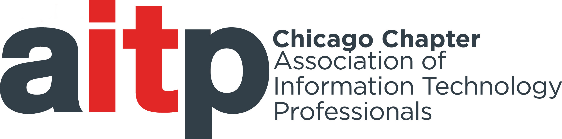 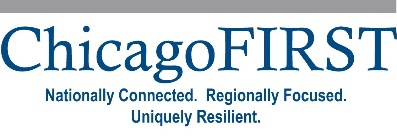 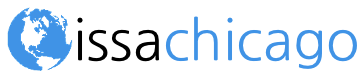 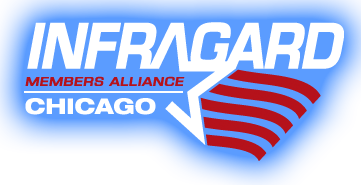 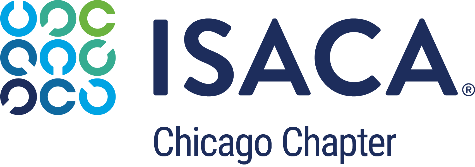 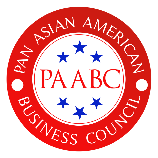 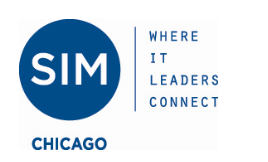 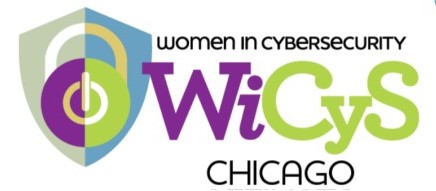 NOMINATION FORMThank you for recognizing a leading Chicago area CISO. Please complete the below form-fillable fields. All nominees must formally accept nomination to be considered for an award. Individuals may nominate more than one CISO for consideration.NOMINATION REQUIREMENTSIndividual submitting nomination has direct experience working with nominee.Goods or services have not been exchanged or promised for nomination.Nominations must be submitted to nominations@chicagocisooftheyear.com no later than Friday, July 20, 2024.NOMINEE REQUIREMENTSNominee leads the Information Security program for the organization (CISO or equivalent).Nominee has been in role for a minimum of 12 months at the time of nomination.Nominees remain active in the role until the end of September of the Award year.Nominee’s organization is based out of or has a significant office presence in the Chicago area.Nominee’s primary work location is in the Chicago area.form fillable fieldsPROGRAM COMMITTEE CO-CHAIRSPROGRAM COMMITTEE CO-CHAIRSPROGRAM COMMITTEE CO-CHAIRSWayne Johnson, Founderwayne.johnson@ChicagoCISOoftheYear.comSally Martin, Co-Chairsally.martin@ChicagoCISOoftheYear.comMichael Phillips, Co-Chairmichael.phillips@ChicagoCISOoftheYear.com  April 1, 2024Program launch announcement and opening of nominations 
via Chicago CISO of the Year website (https://chicagocisooftheyear.com)Links and nomination forms shared with sponsors and partnersAITP, ChicagoFIRST, InfraGard, ISACA, ISSA, PAABC, SIM and WiCySTuesday, May 21, 20245:00pm – 8:00pmFirst Mixer Event: Smith and Wollensky on the Chicago River318 N State St, Chicago IL 60654Register at AITP websiteTuesday, June 25, 20245:00pm – 8:00pmSecond Mixer Event (Suburban Event): Gibson’s Bar & Steakhouse5464 N River Rd, Rosemont IL 60018Register at AITP websiteFriday, July 20, 2024Final day for nominations to be submittedTuesday, July 23, 20245:00pm – 8:00pmThird Mixer Event (Partner Event): Bar Siena in Fulton Market832 W Randolph St, Chicago IL 60607Register at AITP websiteSunday, August 4, 2024Final day for nominees to submit application formsAugust 12-21, 2024Program judges review applications and perform interviews with nomineesTuesday, August 27, 20245:00pm – 8:00pmFourth Mixer Event: Metropolitan Club, Oak Room, 67th Floor, Willis Tower233 S Wacker Drive, Chicago IL 60606Register at AITP websiteSeptember 9, 2024Finalists announced for each categorySeptember 13-23, 2024CEO judges interview finalists and select winnersTuesday, October 15, 20247:30am – 10:00amAward Breakfast: Metropolitan Club, Oak Room, 67th Floor, Willis Tower233 S Wacker Drive, Chicago IL 60606Doors open at 7:30am.  Ceremony begins at 8:00am.Register at AITP websiteNOMINATING FOR WHICH AWARD? 
(select one) -->NOMINATING FOR WHICH AWARD? 
(select one) -->ENTERPRISE (>$4B USD Revenue)MID-CAP (<$4B USD Revenue)NomineeNomineeSubmitterSubmitterSubmitterSubmitterNameTitleCompanyAddressOffice PhoneMobile PhoneEmail AddressLinkedIn Profile URL